Додатокдо листа ІППОЧОвід 26.07.2023 № 01-11/389Міністерство освіти і науки УкраїниЧернівецька обласна радаДепартамент освіти і науки Чернівецької обласної військової адміністраціїКомунальний заклад «Інститут післядипломної педагогічної освіти Чернівецької області»Кафедра педагогіки, психології та теорії управління освітою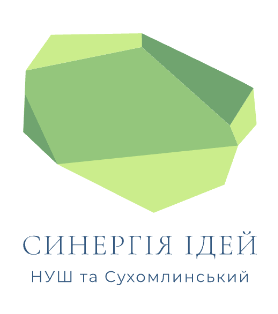 Регіональна освітянська виставка науково-практичних ідей «Спадщина Василя Сухомлинського в Новій українській школі»20-28 вересня 2023 року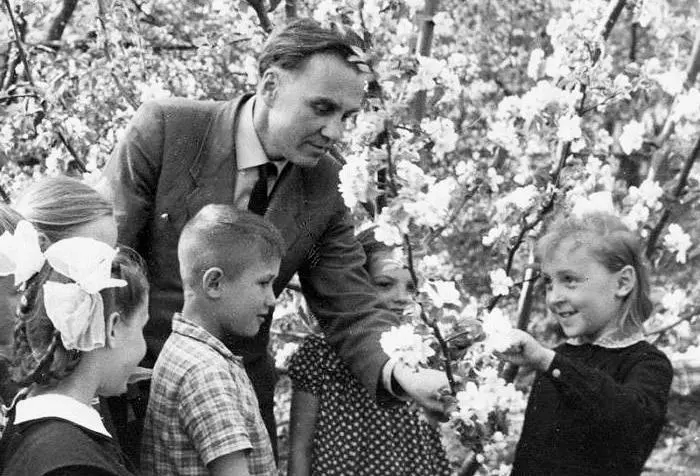 Чернівці – 2023Кафедра педагогіки, психології та теорії управління освітою Інституту післядипломної педагогічної освіти Чернівецької області запрошує педагогічних та науково-педагогічних працівників закладів освіти випробувати власні сили в ролі спікера, дослідника або експерта під час Регіональної освітянської виставки науково-практичних ідей «Спадщина Василя Сухомлинського в Новій українській школі» (20-28 вересня 2023 року).Слоган: Нова українська школа та Василь Сухомлинський: синергія ідейМета проведення:розроблення та популяризація нових підходів до навчання та виховання; поширення цінних педагогічних ідей Василя Сухомлинського; сприяння обміну досвідом і розвитку інноваційного освітнього середовища; надання мотивації педагогам до оволодіння ефективними інструментами підвищення якості освітньої діяльності в Новій українській школі.Форма проведення: інтерактивна виставка**Інтерактивна виставка – це можливість для учасників не тільки ознайомитися з новими ідеями, але й надати коментарі та зворотний зв’язок щодо їх цінності для освітнього процесу Нової української школиУчасники виставки:педагогічні та науково-педагогічні працівники закладів освіти Основні напрями роботи виставки:«Освітній коктейль» Нової української школи: компетентнісний, інтегрований та діяльнісний підходиСинергія успіху: взаємозв'язок управлінського менеджменту та професійного розвитку педагогів Психологічні виміри освітнього процесу в умовах викликівМагія творчості: роздуми про художньо-естетичний світ дитинстваФормат проведення виставки: змішаний, очний з використанням технологій дистанційного навчання в синхронному та асинхронному режиміФорми участі в роботі виставки:спікер – виступ під час пленарного засідання виставки (сертифікат спікера на 4 год.); дослідник – публікація науково-практичної ідеї на електронному ресурсі виставки (сертифікат учасника на 4 год.);експерт – обговорення та голосування на підтримку науково-практичних ідей, розміщених на електронному ресурсі виставки (сертифікат учасника на 2 год.).За підсумками проведення виставки буде виданий електронний збірник матеріалів Регіональної освітянської виставки науково-практичних ідей «Спадщина Василя Сухомлинського в Новій українській школі».Календар роботи виставки:Опис науково-практичної ідеї:Назва ідеї.Прізвище, ім’я та по батькові, посада, місце роботи дослідника ідеї.Напрям виставки.Візуалізація ідеї (фото, ілюстація тощо)Мета впровадження ідеї. На розвиток яких ключових/професійних компетентностей учнів/ педагогів/керівників спрямована реалізація ідеї? Або який принцип Нової української школи підтримує запропонована ідея?Ідея в дії: впровадження запропонованої новації у практику (Опис обсягом у 200 слів конкретну практику або метод, запропонований Василем Сухомлинським, який заслуговує на увагу та може бути застосований у Новій українській школі. Обґрунтування, як саме ця практика сприяє підвищенню якості освітнього процесу, розвитку особистості та формуванню цінностей).Цитати з праць Василя Сухомлинського, які підкріплюють науково-практичну ідею (не менше двох).Перспективи та потенціал. Опис потенціалу ідеї Василя Сухомлинського для подальшого розвитку Нової української школи. Характеристика можливостей її впровадження, а також перспективи розширення описаної ідеї в більш масштабну освітню практику.Вимоги до оформлення науково-практичної ідеї:Обсяг публікації – 2-4 повних сторінок на аркушах формату А4.Текст в редакторі Word, поля: верхнє, нижнє, праве і ліве – 20 мм.Розмір шрифту 14, Times New Roman, міжрядковий інтервал – 1,вирівнювання тексту по лівому краю. Міжабзацний інтервал – 0 птдо і після абзацу.Контактна інформація:	Інститут післядипломної педагогічної освіти Чернівецької області	Кафедра педагогіки, психології та теорії управління освітою	м. Чернівці, вул. Вірменська, 16, каб.6	електронний ресурс виставки: https://ungiren.wixsite.com/interactiveexhib 	електронна адреса кафедри: kafedrapptuo@gmail.com Контактні особи:Унгурян Ірина Корнеліївна –завідувач кафедри педагогіки, психології та теорії управління освітою – моб. тел.: 0506243061Лясковська Анна-Христина Ігорівна – старший викладач кафедри педагогіки, психології та теорії управління освітою – моб. тел.: 0500391977Відповідальність за зміст представлених науково-практичних ідей несуть виключно учасники_ці виставкиЗапрошуємо до участі в роботі регіональної освітянської виставки науково-практичних ідей усіх зацікавлених осіб!ДодатокЗразок опису науково-практичної ідеї№Що?Коли?Хто?1.Реєстрація за покликанням https://forms.gle/rByjFueHPyaS5jzn9  01.08.2023 –13.09.2023Учасники виставки2.Подання матеріалів для публікації на електронному ресурсі виставки за зразком (подано у додатку)01.08.2023 –13.09.2023Учасники виставки (дослідники)3.Публікація матеріалів на електронному ресурсі виставки13.09.2023 – 20.09.2023Організатори виставки4.Обговорення та голосування на підтримку науково-практичних ідей (електронний ресурс виставки)20.09.2023 – 28.09.2023Учасники виставки(експерти)5.Пленарне засідання виставки та оголошення переможців виставки28.09.2023Учасники (спікери – виступи; дослідники, експерти - участь) та організатори виставкиНазва ідеїУнікальність кожного учняПрізвище, ім’я, по-батькові дослідника ідеїУнгурян Ірина, завідувач кафедри педагогіки….Напрям виставки«Освітній коктейль» Нової української школи …Візуалізація ідеї 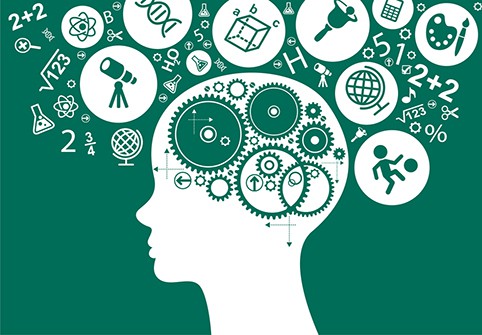 Джерело: https://tinyurl.com/2o8azv87  Мета впровадження ідеїСтворення сприятливого навчального середовища, де учень має можливість розкрити свій потенціал, розвивати свої здібності …Ідея в дії: впровадження запропонованої новації у практикуУ педагогічній практиці Василя Сухомлинського використовується ідея індивідуалізації навчання, яка базується на розумінні того, що немає абстрактного учня. Ця ідея стала центральною в його педагогічній філософії (вона описана у праці педагога…Цитати з праць Василя Сухомлинського, які підкріплюють науково-практичну ідею«Уміння правильно визначити, на що здатний кожен учень у даний момент, як розвивати його розумові здібності в дальшому, — це надзвичайно важлива складова частина педагогічної мудрості.» («Сто порад учителеві», порада «Пам’ятайте, що немає і бути не може абстрактного учня»)…..Перспективи та потенціал реалізації ідеїСтворення більш гнучких індивідуальних навчальних підходів, які враховують потреби кожного учня. Це може включати подальше вдосконалення …